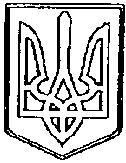 У К Р А Ї Н АЧОРТКІВСЬКА    МІСЬКА    РАДАЧЕТВЕРТА  СЕСІЯ  СЬОМОГО  СКЛИКАННЯР І Ш Е Н Н Явід  05 січня  2016 року                                                              № 77м. ЧортківПро співфінансування  проекту будівництва
станції водо очистки поверхневих   вод  длягосподарсько- питних потреб міста ЧортковаТернопільської області продуктивністю 4000 м3/добу         Згідно  листа  Чортківського виробничого управління  водопровідно – каналізаційного господарства   від 31 грудня 2015 року № 663,  в зв’язку з  участю в конкурсі  щодо включення проекту «Будівництво станції водоочистки поверхневих вод для господарсько - питних потреб міста Чорткова Тернопільської області продуктивністю 4000 м3/добу»  в Перелік об’єктів, які будуть фінансуватися з Державного фонду регіонального розвитку в  2016 році,  керуючись частиною 2 статті 43 Закону України „Про місцеве самоврядування в Україні”, міська  радаВИРІШИЛА:Включити в титульний  список Чортківського ВУВКГ на 2016 рік   об’єкт «Будівництво станції водоочистки поверхневих вод для господарсько- питних потреб міста Чорткова Тернопільської області продуктивністю 4000 м3» вартістю 2665830 грн, що становить 10 відсотків від загальної вартості  об’єкта, як  співфінансування за рахунок  коштів міського бюджету.Контроль за виконанням цього рішення покласти на постійну депутатську комісію  з питань бюджету, фінансів, цін і комунального майна міської ради.Міський голова  			           	Володимир Шматько